Cornell Notes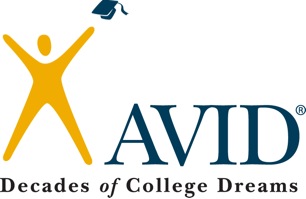 Topic/Objective: Molecules Topic/Objective: Molecules Name:Cornell NotesClass/Period:Cornell NotesDate:Essential Question: Identify that larger molecules are broken down into smaller molecules. Essential Question: Identify that larger molecules are broken down into smaller molecules. Essential Question: Identify that larger molecules are broken down into smaller molecules. Essential Question: Identify that larger molecules are broken down into smaller molecules. Questions:Questions:Notes:Notes:Molecule VS. Molecule VS.              Molecule                                                  Compound             Molecule                                                  CompoundCompoundsCompoundsMolecules can be very ___________, complex and made of many ___________.Molecules can be very ___________, complex and made of many ___________.What kind of molecules What kind of molecules Molecules in foods are made of: _______________, _____________, and ________Molecules in foods are made of: _______________, _____________, and ________are found in foods?are found in foods?These large molecules must be broken down into ______________ These large molecules must be broken down into ______________                           molecules to pass from the _______________ tract and into the                           molecules to pass from the _______________ tract and into the                           _________________ to get to the cells all over your _______________                          _________________ to get to the cells all over your _______________What are enzymes?What are enzymes?Odors from foods and _____________ can simulate the production of ____________Odors from foods and _____________ can simulate the production of ____________Saliva comes from ______________ __________ that surround your mouthSaliva comes from ______________ __________ that surround your mouthDEFINITION: biological _____________ that help speed up chemical _______________ in DEFINITION: biological _____________ that help speed up chemical _______________ in                        the body.                       the body.What is a carbohydrate?What is a carbohydrate?Large molecules (used for quick energy) that are broken down into _________ __________ Large molecules (used for quick energy) that are broken down into _________ __________ Types of carbohydrates: ____________, __________, and ______________Types of carbohydrates: ____________, __________, and ______________Digestion ofDigestion ofDigested in the mouth, ________________ and small __________________Digested in the mouth, ________________ and small __________________carbohydratescarbohydratesRequires certain _________________ and ______________ to be presentRequires certain _________________ and ______________ to be presentStarches that ________________ be broken down in mouth go to the Starches that ________________ be broken down in mouth go to the                          intestine for other __________________ to break it down.                         intestine for other __________________ to break it down.What is a protein?What is a protein?Large molecules (used to build body parts, organelles and body defense) that are Large molecules (used to build body parts, organelles and body defense) that are              broken down into ______________  _______________.             broken down into ______________  _______________.Protein parts of cell are constantly being _________________ so the body is Protein parts of cell are constantly being _________________ so the body is              continuously working to ________________ them             continuously working to ________________ themQuestions:Questions:Notes:Notes:Digestion of proteinsDigestion of proteinsEnzymes are used, but also the __________ found in the stomach are need to break Enzymes are used, but also the __________ found in the stomach are need to break             down  proteins into _____________  _______________            down  proteins into _____________  _______________In the upper part off the ___________ ________________, the amino acids are In the upper part off the ___________ ________________, the amino acids are             absorbed by ________________, carried through the ____________ and into the             absorbed by ________________, carried through the ____________ and into the             bloodstream.            bloodstream.What is a lipid (fat)?What is a lipid (fat)?Large molecules (used and stored as a long term energy source) that are Large molecules (used and stored as a long term energy source) that are              broken down into _________________  __________________.             broken down into _________________  __________________.Highly concentrated source of __________________ in our daily dietsHighly concentrated source of __________________ in our daily dietsFats are ________easily broken down by ________________, because they do not dissolve in ________________. Fats are ________easily broken down by ________________, because they do not dissolve in ________________. Digestion of lipidsDigestion of lipidsAlmost no _______ break down of _________ occurs until the __________ intestine.Almost no _______ break down of _________ occurs until the __________ intestine.They enter the ___________  _________________ stuck together in a They enter the ___________  _________________ stuck together in a              ________ – enzymes cannot attack to _____________ _______________             ________ – enzymes cannot attack to _____________ __________________________(made by the liver, but stored in the _____________________) is used  ___________(made by the liver, but stored in the _____________________) is used              To  _________________ the fat molecules into tiny _____________________.            To  _________________ the fat molecules into tiny _____________________.The separation make it easier for _________________ to begin breakingThe separation make it easier for _________________ to begin breaking                          down the ____________                          down the ____________Now fats are broken down into ______________  ___________, absorbed into theNow fats are broken down into ______________  ___________, absorbed into the             _____________________and taken to _________________ to be used or             _____________________and taken to _________________ to be used or             stored for ____________________             stored for ____________________What are carbohydrate,What are carbohydrate,proteins and lipidsproteins and lipidsBroken down into?Broken down into?Summary (4-5 complete sentences):Summary (4-5 complete sentences):Summary (4-5 complete sentences):Summary (4-5 complete sentences):